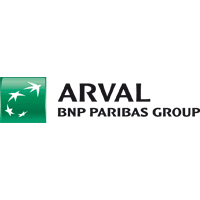 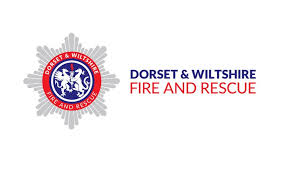 SDSA 360 VR - ACTION PLANHave any ideas or feedback? We’d love to hear from you! Please contact our Road Safety Team: roadsafety@dwfire.org.ukIf you have been affected by any of the issues, help can be sought from: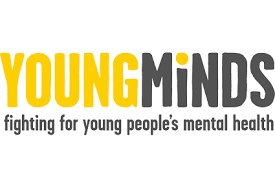 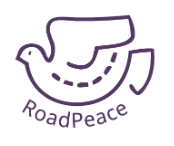 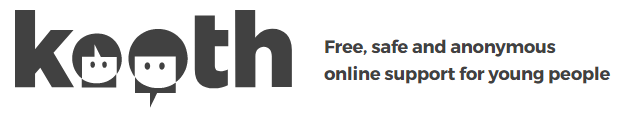 SPEAK TO THE PEOPLE YOU LIVE WITH:What could you do if you need an alternative lift late at night?Who could you call?What if you didn’t have money for a taxi? – could there be an “emergency fund” pot at home for your return journey?Could you agree a safe phrase or word which you could text an adult at home? - In an emergency the adult receiving this message can phone you saying there is a problem and you have to be home - they can then offer to collect you.RESEARCH LOCAL TRANSPORT:Do you know when the last train home is?Where’s your local bus stop?What time do the buses stop running?How much bus or train fare would you need?What other benefits are there to getting public transport?Programme a local taxi number into your phone so you always have it to hand?FOLLOW US @dwfirerescue                                       www.dwfire.org.uk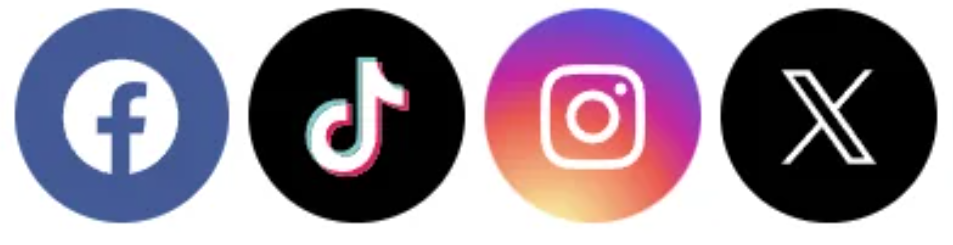 